«Математические пазлы»Распечатайте пазлы, разрежьте их по линиям. Предложите ребенку собрать пазл, ориентируясь на последовательность цифр.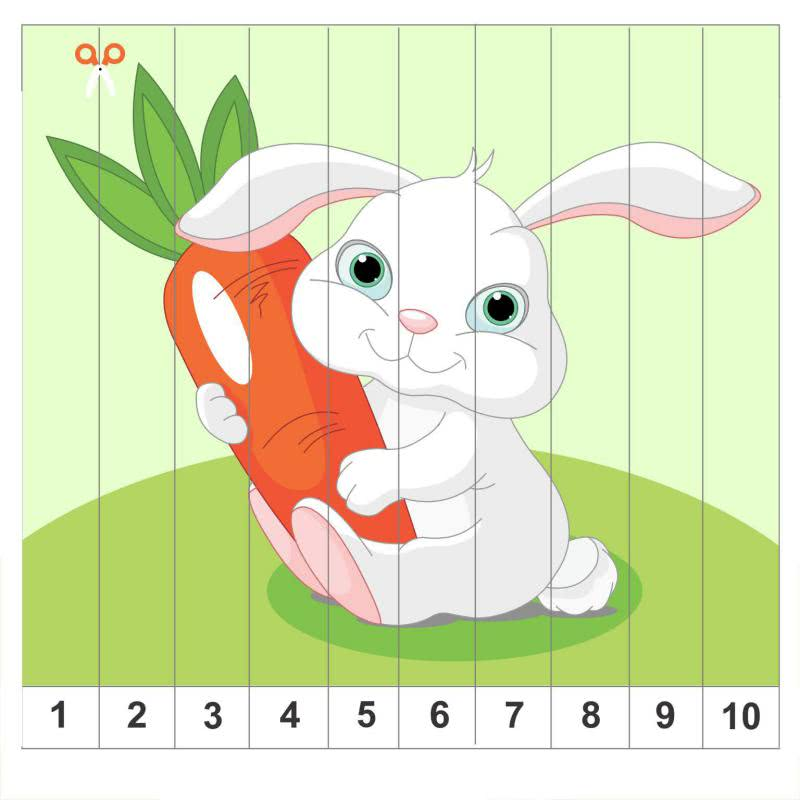 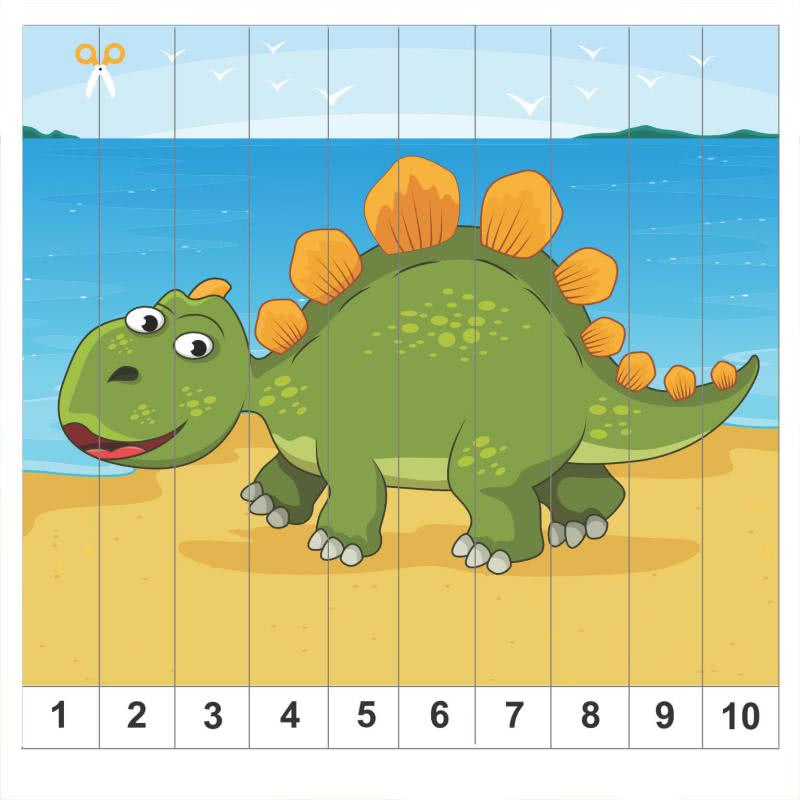 